Notable Gap Year ProgramsWhere There Be DragonsOffers Gap year and college study abroad programs in 19 countriesEach semester is custom made to provide cultural immersion, wilderness exploration, language study, and community engagementSpring dates are September 15th-December 6th, shorter programs are availableCosts: $13,000 and above, financial aid availableCarpe Diem Education3-month semesters abroad, that include community engagement, service learning, outdoor adventures, language studies, and college creditsProgram tuitions cover food, accommodations, scheduled activities, and travel insurance for duration of tripFall Semester is from September 9-December 2nd, 2020Costs: $11,900-$14,700, scholarships availableApplications are accepted through December 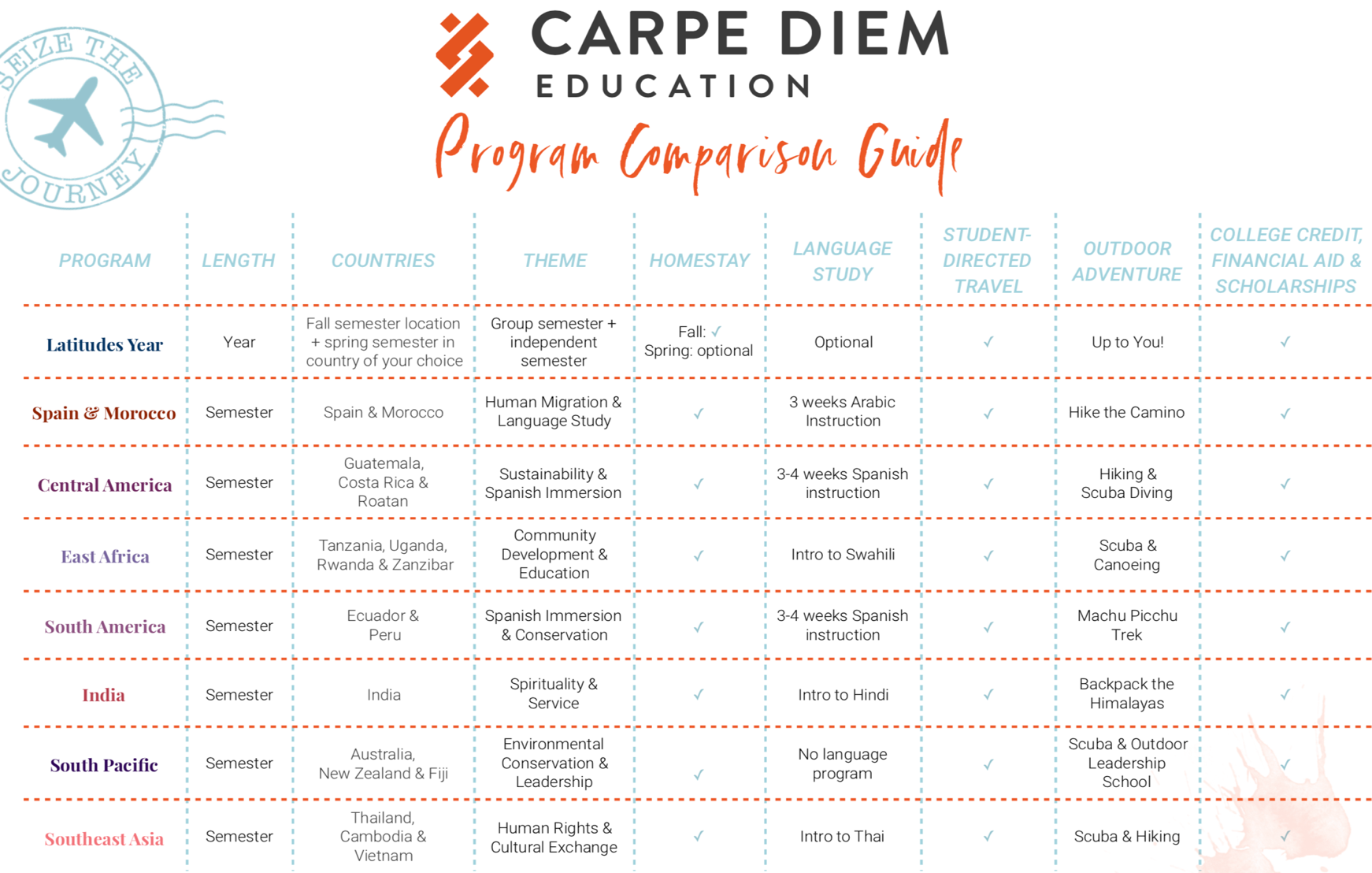 Global Citizen Year8-month Gap year programs in Brazil, Ecuador, India, or SenegalExperience fields in environmental conversation, public health, education, agriculture, or social enterpriseDeadlines: November 5th, February 5th, April 1st, May 15th Tuition: $32,500, financial aid and scholarships availableUnited PlanetVolunteer abroad from 1-52 weeksOpportunities in Africa, Asia, Europe, Latin America, and the PacificChoose from 3 “Quests” Culture & Education, Environmental Sustainability, and Global HealthCosts: varies from location and length of stayProgram fees cover accommodations, meals, safety, medical insurance, volunteer placement, cultural activities/excursions, and language classesApplication due dates based on location, quest, and length of stayi to iTeach English Abroad via an 8-week courseAfter course completion, jobs and paid internships can be sought via the company Winterline9-month skills-based gap year program, takes you across 10 countries, in squads of 22 studentsApplications are accepted year-roundCost: $55,000